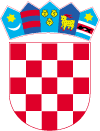 REPUBLIKA HRVATSKAVARAŽDINSKA ŽUPANIJAGRAD LEPOGLAVA   Antuna Mihanovića 12      42250 Lepoglavatel. 042 770 411, fax 042 770 419email: lepoglava@lepoglava.hrIZVJEŠĆE O PROVEDENOM SAVJETOVANJU SA ZAINTERESIRANOM JAVNOŠĆU O PRIJEDLOGU  IZMJENA PROGRAMA JAVNIH POTREBA U DRUŠTVENIM DJELATNOSTIMA I TURIZMU  GRADA LEPOGLAVE ZA 2018. GODINUIZVJEŠĆE O PROVEDENOM SAVJETOVANJU SA ZAINTERESIRANOM JAVNOŠĆU O PRIJEDLOGU  IZMJENA PROGRAMA JAVNIH POTREBA U DRUŠTVENIM DJELATNOSTIMA I TURIZMU  GRADA LEPOGLAVE ZA 2018. GODINUNaziv dokumentaPRIJEDLOG IZMJENA PROGRAMA JAVNIH POTREBA U DRUŠTVENIM DJELATNOSTIMA I TURIZMU GRADA LEPOGLAVE ZA 2018. GODINUStvaratelj dokumenta, tijelo koje je provelo savjetovanjeJedinstveni upravni odjel grada LepoglaveSvrha dokumentaUpoznavanje javnosti sa prijedlogom Izmjena Programa te mogućnost dostave primjedbi, prijedloga i komentara i prihvaćanje zakonitih i stručno utemeljenih primjedbi, prijedloga i komentaraRadno tijelo za izradu NacrtaJedinstveni upravni odjel grada LepoglaveInternetska stranica na kojoj je bio objavljen javni pozivwww.lepoglava.hr – internetska stranica grada LepoglaveTrajanje javnog savjetovanja sa zainteresiranom javnošću Internetsko savjetovanje sa zainteresiranom javnošću trajalo je od 11. do 20. lipnja 2018. godinePredstavnici zainteresirane javnosti koji su dostavili svoja očitovanjaNije bilo očitovanjaTroškovi provedenog savjetovanjaProvedba javnog savjetovanja nije iziskivala dodatne financijske troškove.